创“新”前行，“曼”无止境作为世界领先的精密测量解决方案供应商，雷尼绍光谱产品部秉承公司应用创新的理念在初冬11月，带着神秘“武器”空降美丽的“蓉城”——成都助力第二十一届全国分子光谱学学术会议。业内同行、大咖齐聚这场“分子光谱”的盛宴。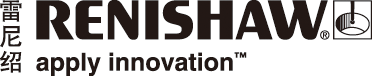 随着仪器技术的进步，拉曼光谱技术的创新无不推进了科学研究的不断深入。相关的新技术、新仪器、新应用应运而生、层出不穷，其应用范围延伸到越来越多的领域。在这次分子光谱会上，我们在现场展示了Virsa™拉曼分析仪。作为一种多功能的光纤耦合拉曼光谱系统，Virsa拉曼分析仪集合了灵活式光纤与共焦设计，便于移动且性能稳定，适合各种行业各种类型样品，且可实现在线测量及分析。让我们把镜头转战到热烈的报告现场，雷尼绍光谱产品部应用工程师徐媛和李兆芬女士分享了精彩纷呈的报告内容。浓厚的学术现场汇聚了众多德高望重的前辈和分子光谱学研究新锐精英，形成了自由研讨的学术氛围，让光谱相关或相近的思想撞击出火花。大家广泛研讨拉曼光谱、红外光谱、荧光光谱、原子光谱以及一系列新型光谱技术等主题，互相交流该领域研究的新理论、新方法、新技术、新应用以及新的发展方向。本次报告中雷尼绍应用工程师结合样品的不同种类匹配与之相应的成像模式，可以满足不同形貌样品的各种测试需求。其中，Flexible arm光斑扫描法可以在测试过程中保持样品不动，适用于不宜放在显微镜下或不便移动的样品。Global imaging直接成像法相当于拉曼照相机，将光斑扩大后直接对样品进行成像，测试时间快，适用于易变化样品的即时成像。更有燃炸现场的雷尼绍拉曼产品前沿进展，包括科研级高性能拉曼光谱系统的inVia系列，灵活可扩展，适用于不同领域、不同类型的样品分析，且可方便实现与其他设备的联用。其中inVia™ Qontor®的LiveTrack™实时聚焦追踪技术适用于各种形貌及动态样品的测量；inVia™ InSpect适用于侧重显微观察功能且定性鉴定样品的应用领域。针对应用行业设计的RA802药物分析仪和RA816生物分析仪，集成行业样品的使用特点，流程式设计操作，简单易用，轮番呈现雷尼绍拉曼家族成员的精彩大秀。拉曼光谱不断推陈出“新”，不断研发前沿技术和震撼的新产品，助力并点亮了此次分子光谱盛会。www.renishaw.com.cn/raman-完-关于雷尼绍雷尼绍是世界领先的工程科技公司之一，在精密测量和医疗保健领域拥有专业技术。公司向众多行业和领域提供产品和服务 — 从飞机引擎、风力涡轮发电机制造，到口腔和脑外科医疗设备等。此外，它还在全球增材制造（也称3D打印）领域居领导地位，是一家设计和制造工业用增材制造设备（通过金属粉末“打印”零件）的公司。雷尼绍集团目前在37个国家/地区设有79个分支机构，员工逾4,000人，其中2,500余名员工在英国本土工作。公司的大部分研发和制造均在英国本土进行，在截至2020年6月的2020财年，雷尼绍实现销售收入5.10亿英镑，其中94%来自出口业务。公司最大的市场为中国、美国、日本和德国。了解详细产品信息，请访问雷尼绍网站：www.renishaw.com.cn关注雷尼绍官方微信（雷尼绍Renishaw），随时掌握相关前沿资讯：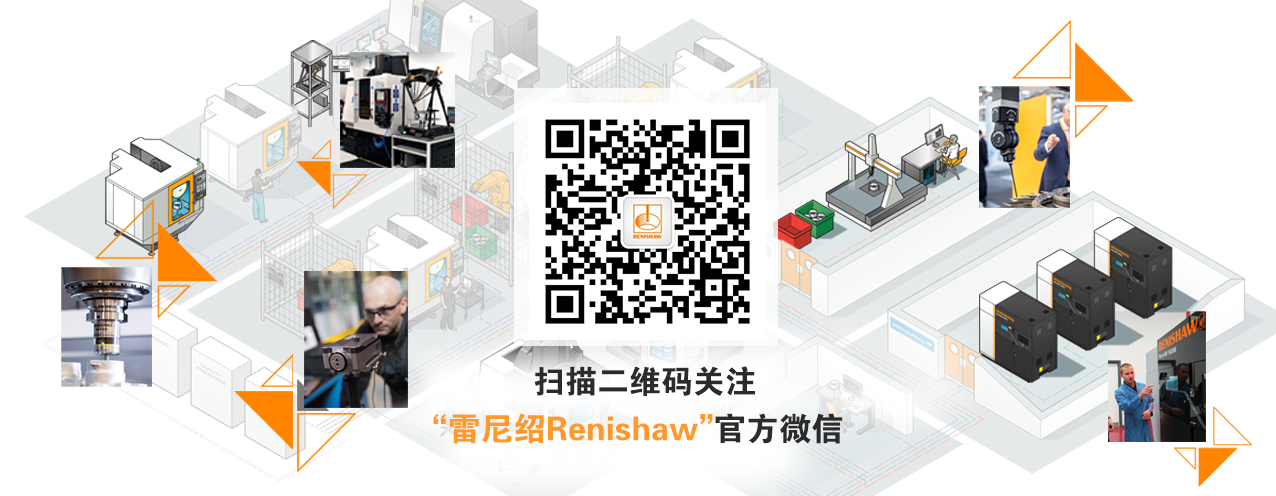 